Schedule for the project and LTT meetings in the Erasmus+project From Majority        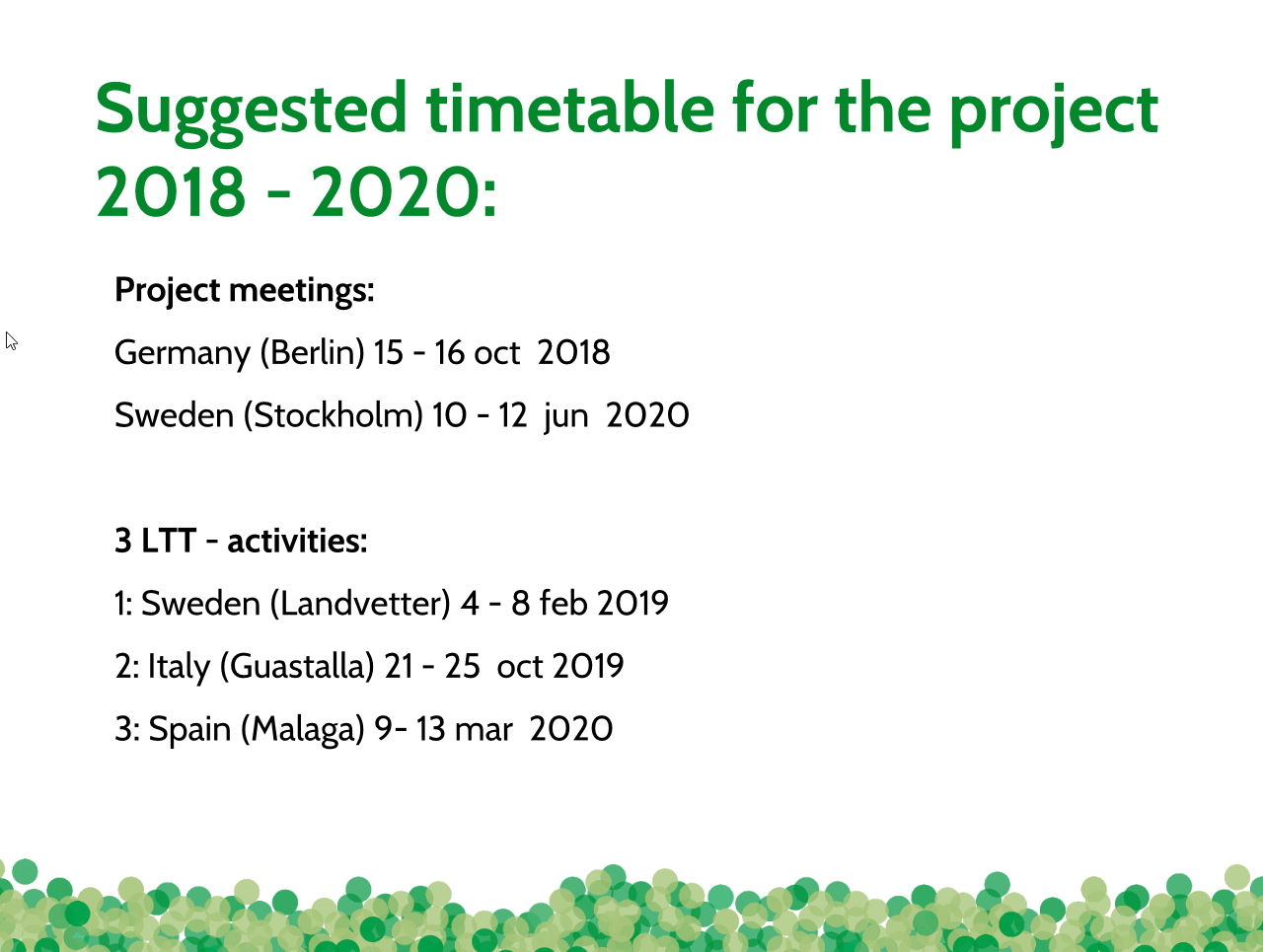 